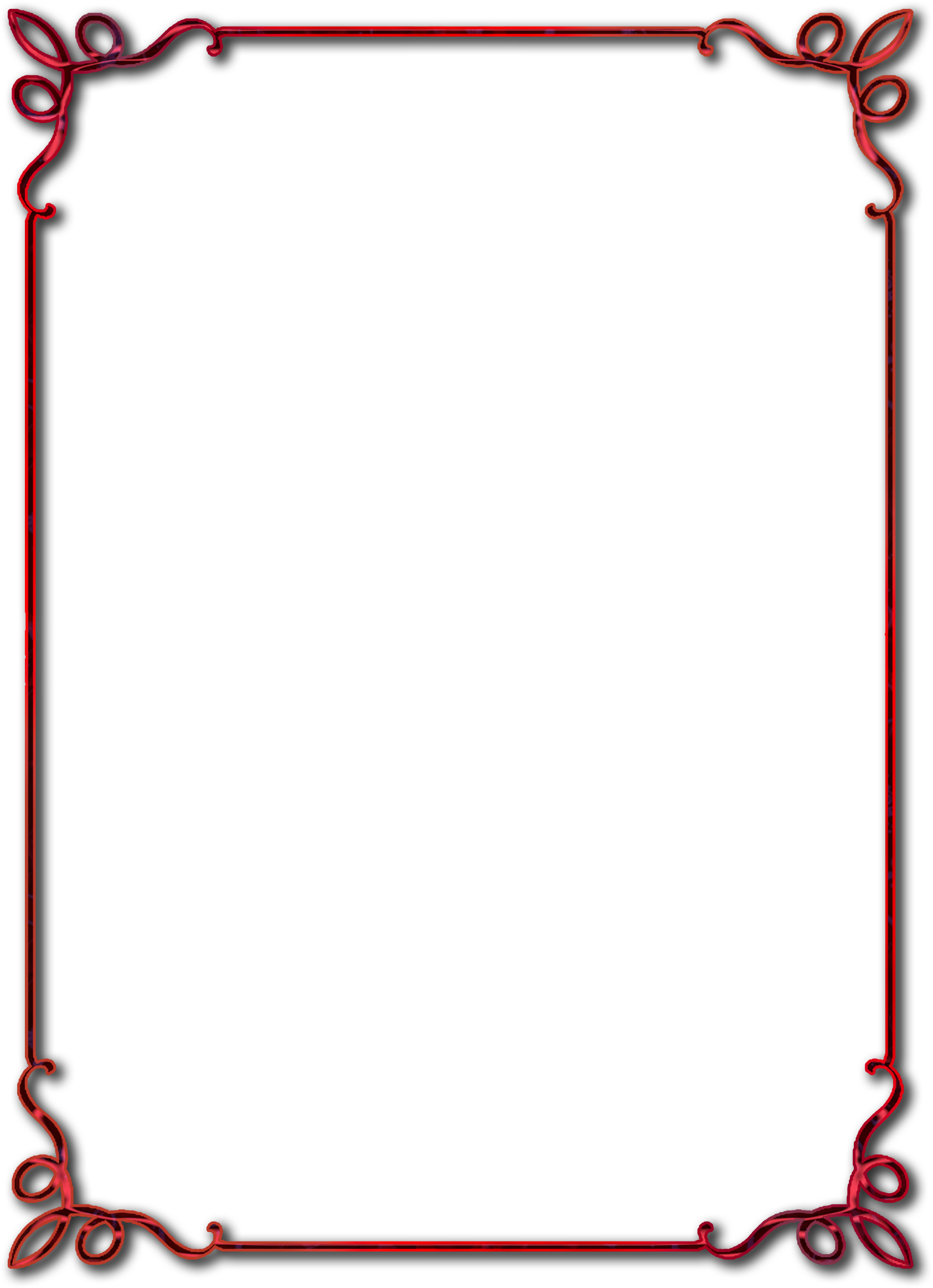 Бюлетень засідання предметної методичної комісії вчителів природничо – математичного профілю 17.11.2015Тема: Шляхи підвищення якості  знань учнів та розвиток інтересу до навчанняпри вивченні природничо – математичних дисциплін.Слухали: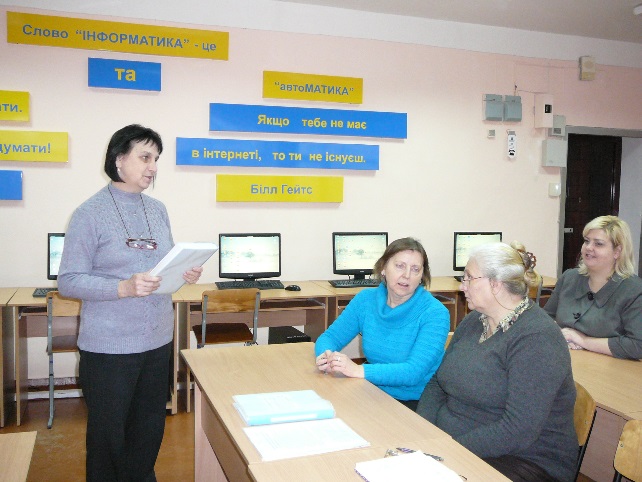 - Керівника МО вчителяфізики та математики Тереб Л.В., яка ознайомила з реалізацієюзавдань і заходівДержавноїцільовоїсоціальноїпрограмипідвищенняякостішкільноїприродничо-математичноїосвіти;- Вчителя математики Владову Л.С., яка ознайомила з використанняінтерактивнихтехнологійпоряд з традиційними методами навчання на уроках математики;- ВчителягеографіїКуліду О.П., яка ознайомила з інтеграцієюпредметів в навчальномупроцесі;- ВчителяЛоянову З.М., яка ознайомила з застосуваннямсучаснихінформаційнихтехнологій у навчальнійдіяльності;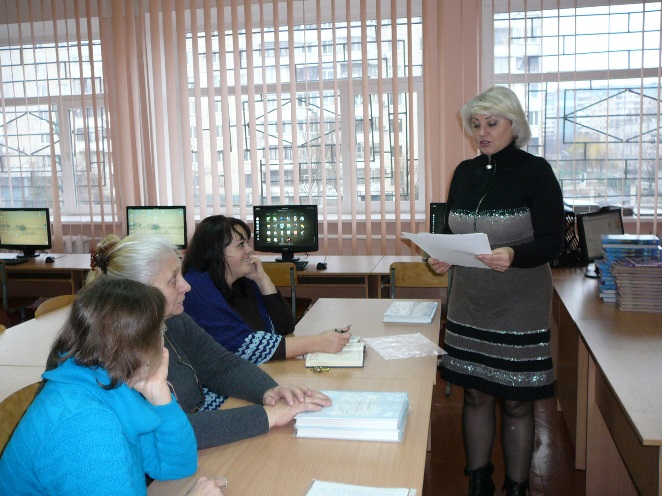 - Вчителя математики Довгай А.А., з теми самоосвіти «Розвитокмедіа – творчості як засібформуваннягармонійно – досконалоїособистості на уроках математики»;- Вчителябіології Петлюру Г.В., яка звітувала про результативпровадженняособистісно - орієнтованихпроектів ІІІ етапу.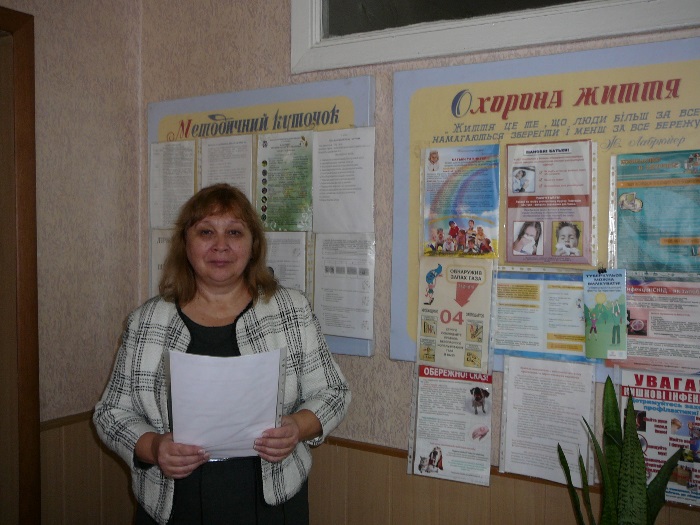 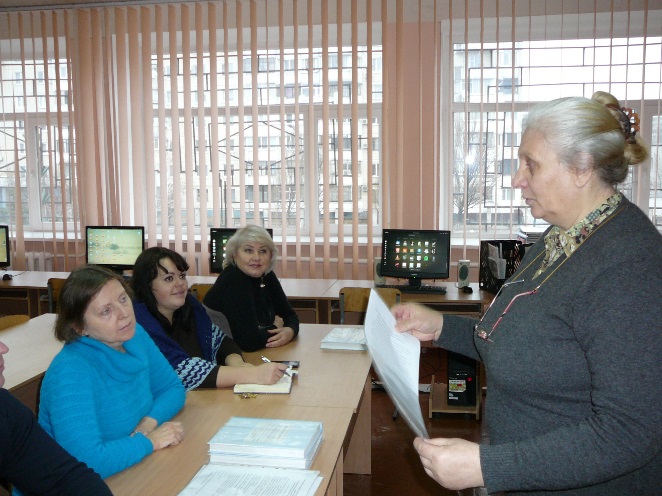 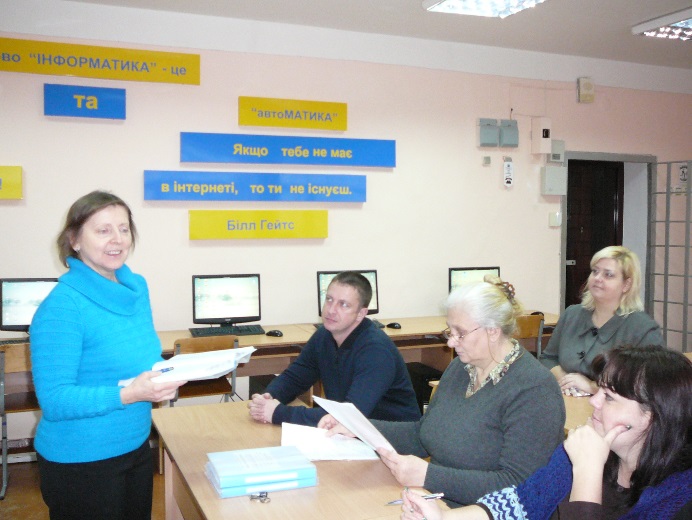 Ухвалили:- Завдання і заходи Державноїцільовоїсоціальноїпрограмипідвищенняякостішкільноїприродничо-математичноїосвіти;- Принципивикористанняінтерактивнихтехнологійпід час проведенняуроків;- Застосовуватисучасніінформаційнітехнології у навчальнійдіяльності.- Підготовку та організаціюучастіучнів в олімпіадах, міжнародних конкурсах "Левеня", "Колосок", "Кенгуру", "Бобер", комп’ютернихвиставках та змаганнях.